Пояснительная запискаНормативная базаПрограмма разработана на основе следующих нормативных документов:Федеральный закон от 29.12.2012 № 273-ФЗ "Об образовании в Российской Федерации" с изменениями и дополнениями; ФГОС начального общего образования (утв. приказом Минобрнауки от 06.10.2009 № 373) с изменениями и дополнениями; Приказ Минпросвещения России от 22.03.2021г. № 115 «Об утверждении Порядка организации и осуществления образовательной деятельности по основным общеобразовательным программам - образовательным программам начального общего, основного общего и среднего общего образования»;Основная образовательная программа начального общего образования МБОУ «Чесноковская СОШ»;Программа  воспитания МБОУ «Чесноковская СОШ»;Авторская программа по математике М.И. Моро, М.А. Бантовой, С.И. Волковой, С.В.  Степановой. Примерные рабочие программы. Предметная линия учебников системы  «Школа России».1-4 классы: учебное пособие для общеобразовательных организаций/ М: Просвещение, 2020.Характеристика учебного предметаОбучение математике является важнейшей составляющей начального общего образования. Этот предмет имеет большое значение в формировании у младших школьников умения учиться.Начальное обучение математике закладывает основы для формирования приёмов умственной деятельности: школьники учатся проводить анализ, сравнение, классификацию объектов, устанавливать причинно-следственные связи, закономерности, выстраивать логические цепочки рассуждений. Изучая математику, они усваивают определённые обобщённые знания и способы действий. Универсальные математические способы познания способствуют целостному восприятию мира, позволяют выстраивать модели его отдельных процессов и явлений, а также являются основой формирования универсальных учебных действий. Универсальные учебные действия обеспечиваютусвоение предметных знаний и интеллектуальное развитие учащихся, формируют способность к самостоятельному поиску и усвоению новой информации, новых знаний и способов действий, что составляет основу умения учиться.Усвоенные в начальном курсе математики знания и способы действий необходимы не только для дальнейшего успешного изучения математики и других школьных дисциплин, но и для решения многих практических задач во взрослой жизни.Программа определяет ряд задач, решение которых направлено на достижение основных целейначального математического образования:– формирование элементов самостоятельной интеллектуальной деятельности на основе овладения несложными математическими методами познания окружающего мира (умения устанавливать, описывать, моделировать и объяснять количественные и пространственные отношения);– развитие основ логического, знаково-символического и алгоритмического мышления;– развитие пространственного воображения;– развитие математической речи;– формирование системы начальных математических знаний и умений их применять для решения учебно-познавательных и практических задач;– формирование умения вести поиск  информации и работать с ней;– формирование первоначальных представлений о компьютерной грамотности;– развитие познавательных способностей;– воспитание стремления к расширению математических знаний;– формирование критичности мышления;– развитие умения аргументированно обосновывать и отстаивать высказанное суждение, оценивать и принимать суждения других.Начальный курс математики является курсом интегрированным: в нём объединён арифметический, геометрический и алгебраический материал.Содержание обучения представлено в программе разделами: «Числа и величины», «Арифметические действия», «Текстовые задачи», «Пространственные отношения», «Геометрические фигуры», «Геометрические величины», «Работа с информацией».Арифметическим ядром программы является учебный материал, который, с одной стороны, представляет основы математической науки, а с другой — содержание, отобранное и проверенное многолетней педагогической практикой, подтвердившей необходимость его изучения в начальной школе для успешного продолжения образования.Основа арифметического содержания — представления о натуральном числе и нуле, арифметических действиях (сложение, вычитание, умножение и деление). На уроках математикиу младших школьников будут сформированы представления о числе как результате счёта, о способах образования, записи и сравнения целых неотрицательных чисел. Учащиеся научатся выполнять устно и письменно арифметические действия с целыми неотрицательными числами; узнают об основных свойствах и связях между компонентами и результатами арифметических действий; научатся находить неизвестный компонент арифметического действия по известному компоненту и результату действия; усвоят связи между сложением и вычитанием, умножением и делением; освоят различные приёмы проверки выполненных вычислений. Младшие школьники познакомятся с калькулятором и научатся пользоваться им при выполнении  некоторых вычислений, в частности при проверке результатов действий с многозначными числами.Особое место в содержании начального математического образования занимают текстовые задачи.  Решение текстовых задач связано с формированием ряда общих умений: осознанно читать и анализировать содержание задачи (что известно и что неизвестно, что можно узнать по данному условию и что нужно знать для ответа на вопрос задачи); моделировать представленную в тексте ситуацию; видеть различные способы решения задачи и сознательно выбирать наиболее рациональные; составлять план решения, обосновывая выбор каждого арифметического действия; записывать решение (сначала по действиям, а в дальнейшем составляя выражение); производить необходимые вычисления; устно давать полный ответ на вопрос задачи и проверять правильность её решения; самостоятельно составлять задачи.Работа с текстовыми задачами способствует развитию у детей воображения, логического мышления, речи. Решение задач укрепляет связь обучения с жизнью, углубляет понимание практического значения математических знаний, пробуждает у учащихся интерес к математике и усиливает мотивацию к её изучению. Сюжетное содержание текстовых задач, связанное, как правило, с жизнью семьи, класса, школы, событиями в стране, городе или селе, знакомит детей с разными сторонами окружающей действительности; способствует их духовно-нравственному развитию и воспитанию: формирует чувство гордости за свою Родину, уважительное отношение к семейным ценностям, бережное отношение к окружающему миру, природе, духовным ценностям; развивает интерес к занятиям в различных кружках и спортивных секциях; формирует установку на здоровый образ жизни.Программа включает рассмотрение пространственных отношений между объектами, ознакомление с различными геометрическими фигурами и геометрическими величинами. Школьники научатся распознавать и изображать точку, прямую и кривую линии, отрезок, луч, угол, ломаную, многоугольник, различать окружность и круг. Они овладеют навыками работы с измерительными и чертёжными инструментами (линейка, чертёжный угольник, циркуль). В содержание включено знакомство с простейшими геометрическими телами: шаром, кубом, пирамидой. Изучение геометрического материала создаёт условия для развития пространственного воображения детей и закладывает фундамент успешного изучения систематического курса геометрии в основной школе.Программой предусмотрено целенаправленное формирование совокупности умений работать с информацией.  Освоение содержания курса связано не только с поиском, обработкой, представлением новой информации, но и с созданием информационных объектов: стенгазет, книг, справочников. Новые информационные объекты создаются в основном в рамках проектной деятельности. Проектная деятельность позволяет закрепить, расширить и углубить полученные на уроках знания, создаёт условия для творческого развития детей, формирования позитивной самооценки, навыков совместной деятельности со взрослыми и сверстниками, умений сотрудничать друг с другом, совместно планировать свои действия и реализовывать планы, вести поиск и систематизировать нужную информацию.Изучение математики способствует развитию алгоритмического мышления младших школьников. Программа предусматривает формирование умений действовать по предложенному алгоритму, самостоятельно составлять план действий и следовать ему при решении учебных и практических задач, осуществлять поиск нужной информации, дополнять ею решаемую задачу, делать прикидку и оценивать реальность предполагаемого результата. Содержание курса имеет концентрическое строение, отражающее последовательное расширение области чисел. Такая структура позволяет соблюдать необходимую постепенность в нарастании сложности учебного материала, создаёт хорошие условия для углубления формируемых знаний, отработки умений и навыков, для увеличения степени самостоятельности (при усвоении новых знаний, проведении обобщений, формулировании выводов), для постоянного совершенствования универсальных учебных действий.Основными целями начального обучения математике являются:• математическое развитие младших школьников;• формирование системы начальных математических знаний;•  воспитание интереса к математике, к умственной деятельности.Место учебного предмета в учебном планеНа изучение математики в каждом классе начальной школы отводится по 4 ч в неделю. Курс рассчитан на 540 ч: в 1 классе — 132 часа (33 учебные недели), во 2–4 классах — по 136 часов (34 учебные недели в каждом классе).Содержание курса «Математика». 3 классЧисла от 1 до 100. Сложение и вычитаниеНумерация чисел в пределах 100. Устные и письменные приемы сложения и вычитания  чисел в пределах 100.Взаимосвязь между компонентами и результатом сложения (вычитания). Уравнение. Решение уравнения Обозначение геометрических фигур буквами.Числа от 1 до 100. Табличное умножение и делениеТаблица умножения однозначных чисел и соответствующие случаи деления.Умножение числа 1 и на 1. Умножение числа 0 и на 0, деление числа 0, невозможность деления на 0.Нахождение числа, которое в несколько раз больше или меньше данного; сравнение чисел с помощью деления. Примеры взаимосвязей между величинами (цена, количество, стоимость и др.). Решение уравнений вида 58 – х =27, х – 36 = 23, х + 38 = 70 на основе знания взаимосвязей между компонентами и результатами действий. Решение подбором уравнений вида х – 3 = 21, х ׃ 4 = 9, 27 ׃ х = 9. Площадь. Единицы площади: квадратный сантиметр, квадратный дециметр, квадратный метр. Соотношения между ними. Площадь прямоугольника (квадрата).Практическая работа: Площадь; сравнение площадей фигур на глаз, наложением, с помощью подсчета выбранной мерки.ДолиНахождение доли числа и числа по его доле. Сравнение долей. Единицы времени: год, месяц, сутки. Соотношения между ними. Круг. Окружность. Центр, радиус, диаметр окружности (круга).Практическая работа: Круг, окружность; построение окружности с помощью циркуля.Числа от 1 до 100. Внетабличное умножение и делениеУмножение суммы на число. Деление суммы на число. Устные приемы внетабличного умножения и деления. Деление с остатком. Проверка умножения и деления. Проверка деления с остатком. Выражения с двумя переменными вида а + b, а – b, а ∙ b, c ׃ d; нахождение их значений при заданных числовых значениях входящих в них букв. Уравнения вида х – 6 = 72, х : 8 = 12, 64 : х = 16 и их решение на основе знания взаимосвязей между результатами и компонентами действий.Числа от 1 до 1000. НумерацияОбразование и названия трехзначных чисел. Порядок следования чисел при счете. Запись и чтение трехзначных чисел. Представление трехзначного числа в виде суммы разрядных слагаемых. Сравнение чисел. Увеличение и уменьшение числа в 10, 100 раз. Единицы массы: грамм, килограмм. Соотношение между ними.Практическая работа: Единицы массы; взвешивание предметов.Числа от 1 до 1000. Сложение и вычитаниеУстные приемы сложения и вычитания, сводимых к действиям в пределах 100. Письменные приемы сложения и вычитания.  Виды треугольников: разносторонние, равнобедренные (равносторонние); прямоугольные, остроугольные, тупоугольные. Решение задач в 1 – 3 действия на сложение, вычитание в течение года.Числа от 1 до 1000. Умножение и делениеУстные приемы умножения и деления чисел в случаях, сводимых к действиям в пределах 100. Письменные приемы умножения и деления на однозначное число. Решение задач в 1 – 3 действия на умножение и деление в течение года.Итоговое повторениеЧисла от 1 до 1000. Нумерация чисел. Сложение, вычитание, умножение, деление в пределах 1000: устные и письменные приемы. Порядок выполнения действий. Решение уравнений. Решение задач изученных видов.2. Планируемые результаты освоения учебного предмета2.1	Требования к личностным, метапредметным и предметным планируемым результатам освоения учебного предмета.Личностные результаты  У учащегося будут сформированы: • навыки в проведении самоконтроля и самооценки результатов своей учебной деятельности;• основы мотивации учебной деятельности и личностного смысла изучения математики, интерес, переходящий в потребность к расширению знаний, к применению поисковых и творческих подходов к выполнению заданий и пр., предложенных в учебнике или учителем;• положительное отношение к урокам математики, к учёбе к школе;• понимание значения математических знаний в собственной жизни;• понимание значения математики в жизни и деятельности человека;• восприятие критериев оценки учебной деятельности и понимание учительских оценок успешности учебной деятельности;• умение самостоятельно выполнять определённые учителем виды работ (деятельности), понимая личную ответственность за результат;• * правила общения, навыки сотрудничества в учебной деятельности;• ** начальные представления об основах гражданской идентичности (через систему определённых заданий и упражнений);• ** уважение и принятие семейных ценностей, понимание необходимости бережного отношения к природе, к своему здоровью и здоровью других людей.Учащийся получит возможность для формирования:• начальных представлений об универсальности математических способов познания окружающего мира;• понимания важности математических знаний в жизни человека, при изучении других школьных дисциплин;• навыков проведения самоконтроля и адекватной самооценки результатов своей учебной деятельности;• интереса к изучению учебного предмета «Математика»: количественных и пространственных отношений, зависимостей между объектами, процессами и явлениямиокружающего мира и способами их описания на языке математики, к освоению математических способов решения познавательных задач.Личностные результаты освоения программы учебного предмета «Математика» характеризуются:Патриотическое воспитание:проявлением интереса к прошлому и настоящему российской математики, ценностным отношением к достижениям российских математиков и российской математической школы, к использованию этих достижений в других науках и прикладных сферах.Гражданское и духовно-нравственное воспитание:готовностью к обсуждению этических проблем, связанных с практическим применением достижений науки, осознанием важности морально-этических принципов в деятельности учёного.Трудовое воспитание:установкой на активное участие в решении практических задач математической направленности, осознанием важности математического образования на протяжении всей жизни для успешной профессиональной деятельности и развитием необходимых умений; осознанным выбором и построением индивидуальной траектории образования и жизненных планов с учётом личных интересов и общественных потребностей.Эстетическое воспитание:способностью к эмоциональному и эстетическому восприятию математических объектов, задач, решений, рассуждений; умению видеть математические закономерности в искусстве.Ценности научного познания:ориентацией в деятельности на современную систему научных представлений об основных закономерностях развития человека, природы и общества, пониманием математической науки как сферы человеческой деятельности, этапов её развития и значимости для развития цивилизации; овладением языком математики и математической культурой как средством познания мира; овладением простейшими навыками исследовательской деятельности.Физическое воспитание, формирование культуры здоровья и эмоционального благополучия:готовностью применять математические знания в интересах своего здоровья, ведения здорового образа жизни (здоровое питание, сбалансированный режим занятий и отдыха, регулярная физическая активность); сформированностью навыка рефлексии, признанием своего права на ошибку и такого же права другого человека.Экологическое воспитание:ориентацией на применение математических знаний для решения задач в области сохранности окружающей среды, планирования поступков и оценки их возможных последствий для окружающей среды; осознанием глобального характера экологических проблем и путей их решения.Метапредметные результаты Регулятивные УУДУчащийся научится:• понимать, принимать и сохранять различные учебные задачи; осуществлять поиск средств для достижения учебной задачи;• находить способ решения учебной задачи и выполнять учебные действия в устной и письменной форме, использовать математические термины, символы и знаки;• планировать свои действия в соответствии с поставленной учебной задачей для её решения;• проводить пошаговый контроль под руководством учителя, а в некоторых случаях самостоятельно;• выполнять самоконтроль и самооценку результатов своей учебной деятельности на уроке и по результатам изучения отдельных тем.Учащийся получит возможность научиться:• самостоятельно планировать и контролировать учебные действия в соответствии с поставленной целью; находить способ решения учебной задачи;• адекватно проводить самооценку результатов своей учебной деятельности, понимать причины неуспеха на том или ином этапе;• самостоятельно делать несложные выводы о математических объектах и их свойствах;• * контролировать свои действия и соотносить их с поставленными целями и действиями других участников, работающих в паре, в группе.Познавательные УУДУчащийся научится:• устанавливать математические отношения между объектами, взаимосвязи в явлениях и процессах и представлять информацию в знаково-символической и графической форме,строить модели, отражающие различные отношения между объектами;• проводить сравнение по одному или нескольким признакам и на этой основе делать выводы;• устанавливать закономерность следования объектов (чисел, числовых выражений, равенств, геометрических фигур и др.) и определять недостающие в ней элементы;• выполнять классификацию по нескольким предложенным или самостоятельно найденным основаниям;• делать выводы по аналогии и проверять эти выводы;• проводить несложные обобщения и использовать математические знания в расширенной области применения;• понимать базовые межпредметные понятия (число, величина, геометрическая фигура);• фиксировать математические отношения между объектами и группами объектов в знаково-символической форме (на моделях);• полнее использовать свои творческие возможности;• смысловому чтению текстов математического содержания (общие умения) в соответствии с поставленными целями и задачами;• самостоятельно осуществлять расширенный поиск необходимой информации в учебнике, в справочнике и в других источниках;• осуществлять расширенный поиск информации и представлять информацию в предложенной форме.Учащийся получит возможность научиться:• самостоятельно находить необходимую информацию и использовать знаково-символические средства для её представления, для построения моделей изучаемых объектов и процессов;• осуществлять поиск и выделять необходимую информацию для выполнения учебных и поисково-творческих заданий.Коммуникативные УУДУчащийся научится:• строить речевое высказывание в устной форме, использовать математическую терминологию;• понимать различные позиции в подходе к решению учебной задачи, задавать вопросы для их уточнения, чётко и аргументированно высказывать свои оценки и предложения;• принимать активное участие в работе в паре и в группе, использовать умение вести диалог, речевые коммуникативные средства;• принимать участие в обсуждении математических фактов, стратегии успешной математической игры, высказывать свою позицию;• * знать и применять правила общения, осваивать навыки сотрудничества в учебной деятельности;• контролировать свои действия при работе в группе и осознавать важность своевременного и качественного выполнения взятого на себя обязательства для общего дела.Учащийся получит возможность научиться:• использовать речевые средства и средства информационных и коммуникационных технологий при работе в паре, в группе в ходе решения учебно-познавательных задач,во время участия в проектной деятельности;• согласовывать свою позицию с позицией участников по работе в группе, в паре, признавать возможность существования различных точек зрения, корректно отстаивать свою позицию;• * контролировать свои действия и соотносить их с поставленными целями и действиями других участников, работающих в паре, в группе;• конструктивно разрешать конфликты посредством учёта интересов сторон.Предметные результаты ЧИСЛА И ВЕЛИЧИНЫУчащийся научится:• образовывать, называть, читать, записывать числа от 0 до 1000;• сравнивать трёхзначные числа и записывать результат сравнения, упорядочивать заданные числа, заменять трёхзначное число суммой разрядных слагаемых, заменять мелкие единицы счёта крупными и наоборот;• устанавливать закономерность — правило, по которому составлена числовая последовательность (увеличение/уменьшение числа на несколько единиц, увеличение/уменьшение числа в несколько раз); продолжать её или восстанавливатьпропущенные в ней числа;• группировать числа по заданному или самостоятельно установленному одному или нескольким признакам;• читать, записывать и сравнивать значения величины площади, используя изученные единицы этой величины (квадратный сантиметр, квадратный дециметр, квадратныйметр) и соотношения между ними: 1 дм2 = 100 см2, 1 м2 = 100 дм2; переводить одни единицы площади в другие;• читать, записывать и сравнивать значения величины массы, используя изученные единицы этой величины (килограмм, грамм) и соотношение между ними: 1 кг = 1000 г; переводить мелкие единицы массы в более крупные, сравнивать и упорядочивать объекты по массе.Учащийся получит возможность научиться:• классифицировать числа по нескольким основаниям (в более сложных случаях) и объяснять свои действия;• самостоятельно выбирать единицу для измерения таких величин, как площадь, масса, в конкретных условиях и объяснять свой выбор.АРИФМЕТИЧЕСКИЕ ДЕЙСТВИЯУчащийся научится:• выполнять табличное умножение и деление чисел; выполнять умножение на 1 и на 0, выполнять деление вида a : a, 0 : a;• выполнять внетабличное умножение и деление, в том числе деление с остатком; выполнять проверку арифметических действий умножение и деление (в том числе — деление с остатком);• выполнять письменно действия сложение, вычитание, умножение и деление на однозначное число в пределах 1000;• вычислять значение числового выражения, содержащего 2–3 действия (со скобками и без скобок).Учащийся получит возможность научиться:• использовать свойства арифметических действий для удобства вычислений;• вычислять значение буквенного выражения при заданных значениях входящих в него букв;• решать уравнения на основе связи между компонентами и результатами умножения и деления.РАБОТА С ТЕКСТОВЫМИ ЗАДАЧАМИУчащийся научится:• анализировать задачу, выполнять краткую запись задачи в различных видах: в таблице, на схематическом рисунке, на схематическом чертеже;• составлять план решения задачи в 2–3 действия, объяснять его и следовать ему при записи решения задачи;• преобразовывать задачу в новую, изменяя её условие или вопрос;• составлять задачу по краткой записи, по схеме, по её решению;• решать задачи, рассматривающие взаимосвязи: цена, количество, стоимость; расход материала на 1 предмет, количество предметов, общий расход материала на все указанныепредметы и др.; задачи на увеличение/уменьшение числа в несколько раз.Учащийся получит возможность научиться:• сравнивать задачи по сходству и различию отношений между объектами, рассматриваемых в задачах;• дополнять задачу с недостающими данными возможными числами;• находить разные способы решения одной и той же задачи, сравнивать их и выбирать наиболее рациональный;• решать задачи на нахождение доли целого и целого по его доле;• решать задачи практического содержания, в том числе задачи-расчёты.ПРОСТРАНСТВЕННЫЕ ОТНОШЕНИЯ.ГЕОМЕТРИЧЕСКИЕ ФИГУРЫУчащийся научится:• обозначать геометрические фигуры буквами;• различать круг и окружность;• чертить окружность заданного радиуса с использованием циркуля.Учащийся получит возможность научиться:• различать треугольники по соотношению длин сторон; по видам углов;• изображать геометрические фигуры (отрезок, прямоугольник) в заданном масштабе;• читать план участка (комнаты, сада и др.).ГЕОМЕТРИЧЕСКИЕ ВЕЛИЧИНЫУчащийся научится:• измерять длину отрезка;• вычислять площадь прямоугольника (квадрата) по заданным длинам его сторон;• выражать площадь объектов в разных единицах площади (квадратный сантиметр, квадратный дециметр, квадратный метр), используя соотношения между ними.Учащийся получит возможность научиться:• выбирать наиболее подходящие единицы площади для конкретной ситуации;• вычислять площадь прямоугольного треугольника, достраивая его до прямоугольника.РАБОТА С ИНФОРМАЦИЕЙУчащийся научится:• анализировать готовые таблицы, использовать их для выполнения заданных действий, для построения вывода;• устанавливать правило, по которому составлена таблица, заполнять таблицу по установленному правилу недостающими элементами;• самостоятельно оформлять в таблице зависимости между пропорциональными величинами;• выстраивать цепочку логических рассуждений, делать выводы.Учащийся получит возможность научиться:• читать несложные готовые таблицы;• понимать высказывания, содержащие логические связки (… и …; если…, то…; каждый; все и др.), определять, верно или неверно приведённое высказывание о числах, результатах действий, действиях, геометрических фигурах.Основные требования к уровню подготовки обучающихся 3 классаОбучающиеся должны знать:- название и последовательность чисел до 1000;- название компонентов и результатов умножения и деления;- таблицу умножения однозначных чисел и соответствующие случаи деления;- правила порядка выполнения действий в выражениях в 2-3 действия (со скобками и без них).Обучающиеся должны уметь:- читать, записывать, сравнивать числа в пределах 1000;- выполнять устно четыре арифметических действия в пределах 100;- выполнять письменное сложение и  вычитание двузначных и трёхзначных чисел в пределах 1000;- выполнять проверку вычислений;- вычислять значения числовых выражений, содержащих 2-3 действия (со скобками и без них);- решать задачи в 1-3 действия;- находить периметр многоугольника и в том числе прямоугольника (квадрата).Использовать приобретенные знания и умения в практической деятельности и повседневной жизни для:работы с таблицами, схемами, чертежами;решения бытовых задач;правильных вычислений в денежном обращении;умения определять время по часам2.2.  Система оценки достижения планируемых результатовТекущий контроль по математике можно осуществлять как в письменной, так и в устной форме. Письменные работы для текущего контроля рекомендуется проводить не реже одного раза в неделю в форме самостоятельной работы или математического диктанта. Желательно, чтобы работы для текущего контроля состояли из нескольких однотипных заданий, с помощью которых осуществляется всесторонняя проверка только одного определенного умения (например, умения сравнивать натуральные числа, умения находить площадь прямоугольника и др.).Тематический контроль по математике в начальной школе проводится в основном в письменной форме. Для тематических проверок выбираются узловые вопросы программы: приемы устных вычислений, действия с многозначными числами, измерение величин и др.Среди тематических проверочных работ особое место занимают работы, с помощью которых проверяются знания табличных случаев сложения, вычитания, умножения и деления. Для обеспечения самостоятельности учащихся подбирается несколько вариантов работы, каждый из которых содержит 30 примеров (соответственно по 15 на сложение и вычитание или умножение и деление). На выполнение такой работы отводится 5-6 минут урока.Итоговый контроль по математике проводится в форме контрольных работ комбинированного характера (они содержат арифметические задачи, примеры, задания геометрического характера и др.). В этих работах сначала отдельно оценивается выполнение задач, примеров, заданий геометрического характера, а затем выводится итоговая отметка за всю работу.При этом итоговая отметка не выставляется как средний балл, а определяется с учетом тех видов заданий, которые для данной работы являются основными.Оценка письменных работ по математикеКлассификация ошибок и недочётов, влияющих на снижение оценки.Ошибки (грубые ошибки): незнание или неправильное применение свойств, правил, алгоритмов, существующих зависимостей, лежащих в основе выполнения задания или используемых в ходе его выполнения; неправильный выбор действия, операции (незнание порядка действий, неправильное решение задачи); неверное вычисление в случае, когда цель задания – проверка вычислительных навыков (в примерах и задачах); пропуск части математических выкладок, действий, операций, существенно влияющих на получение правильного ответа (недоведение до конца решения задачи или примера); несоответствие пояснительного текста, ответа задания, наименование величин выполненным действиям и полученным результатом; несоответствие выполненных измерений и геометрических построений заданным параметрам; невыполненное задание считается грубой ошибкой. Недочёты (негрубые ошибки): неправильное списывание заданий (чисел, знаков, обозначений, величин); ошибки в записях математических терминов, символах при оформлении математических выкладок; неверные вычисления в случаях, когда цель задания не связана с проверкой вычислительных умений и навыков; наличие записи действий; отсутствие ответа к заданию или неверно сформулирован ответ задачи. За грамматические ошибки, допущенные в работе по математике, оценка не снижается. За небрежно оформленную работу, несоблюдение правил и каллиграфии оценка снижается на один балл.Нормы оценокВычислительные навыки«5» - Без ошибок «4» -  1 грубая, 1-2 негрубые ошибки«3» - 2-3 грубые, 1-2 негрубые ошибки или 3 негрубых ошибок«2» - 4 и более ошибокРешение задач«5» - Без ошибок «4» - 1-2 негрубые ошибки«3» -1 грубая, 3-4 негрубые ошибки«2» -2 и более грубых ошибкиКомбинированная работа«5» - Без ошибок «4» - 1 грубая, 1-2 негрубые ошибки, но не в задаче«3» -2-3 грубые, 3-4 негрубые, ход задачи верен«2» - Работа выполнена неверно, 4 грубые ошибкиПри оценке работ, включающих в себя решение выражений на порядок действий:считается ошибкой неправильно выбранный порядок действий, неправильновыполненное арифметическое действие.При оценке работ, включающих в себя решение уравнений:считается ошибкой неверный ход решения, неправильно выполненное действие, атакже, если не выполнена проверка;При оценке заданий, связанных с геометрическим материалом:считается ошибкой, если ученик неверно построил геометрическую фигуру, если несоблюдал размеры, неверно перевел одни единицы измерения в другие, если не умеет использовать чертежный инструмент для измерения или построения геометрических фигур."5" ставится, если работа выполнена безошибочно;"4" ставится, если в работе допущены 1-2 ошибка;"3" ставится, если в работе допущены 3 ошибки;"2" ставится, если в работе допущено 4 и более ошибок;Оценивание устных ответов. В основу оценивания устного ответа учащихся положены следующие показатели: правильность, обоснованность, самостоятельность, полнота.Ошибки: неправильный ответ на поставленный вопрос; неумение ответить на поставленный вопрос или выполнить задание без помощиучителя; при правильном выполнении задания неумения дать соответствующие объяснения. Недочёты: неточный или неполный ответ на поставленный вопрос; при правильном ответе неумение самостоятельно или полно обосновать ипроиллюстрировать его; неумение точно сформулировать ответ решения задачи; медленный темп выполнения задания, не являющийся индивидуальной особенностьюученика; неправильное произношение математических тер3. Тематическое планирование4. Календарно – тематическое планированиеУчебно-методическое обеспечение образовательного процессаУМК учителя:1. Математика. 3 класс: учебник для общеобразовательных организаций/ [М.И. Моро и др.]. - М.: Просвещение, 2021. – Школа России.2. Ситникова Т.Н. Поурочные разработки по математике. 3 класс: пособие для учителя/Т.Н. Ситникова, И.Ф. Яценко. – М.: ВАКО, 2022.3. Волкова С.И. Математика. Проверочные работы. 3 класс/ С.И. Волкова. – М.: «Просвещение», 2020.4. Рудницкая В.Н. Контрольные работы по математике: 3 класс. / В.Н. Рудницкая. – М.: Экзамен, 2020.5. Погорелова Н.Ю. Тренажёр по математике. 3 класс: к учебнику М.И. Моро и др. «Математика. 3 класс». ФГОС/ Н.Ю. Погорелова. – М.: «Экзамен», 2020.6. Погорелова Н.Ю. Тесты по математике. 3 класс: к учебнику М.И. Моро и др. «Математика. 3 класс. В 2-ч частях». ФГОС/ Н.Ю. Погорелова. – М.: «Экзамен», 2019https://gdz-online.ws/matematika/knizhki-po-matematike-3-klass/10898-chitat-kontrolnye-raboty-matematika-3-klass-moro-rydnickaia-onlainУМК учащихся:1. Изобразительное искусство. 3 класс: учебник для общеобразовательных организаций/ [Н.А. Горяева и др.] : под редакцией Б.М. Неменского. М.: Просвещение, 2021.Технические средства обучения:1. Персональный компьютер с принтером2. Мультимедийная доска3. Мультимедийный проекторЦифровые образовательные ресурсы и ресурсы сети Интернет:1. Российская электронная школа (РЭШ) – Режим доступа: https://resh.edu.ru/subject/lesson/4508/main/220802/2. Детский образовательный портал для интерактивного обучения детей при помощи интересных игровых заданий и задач Учи.ru – Режим доступа:https://uchi.ru/3.  Электронное приложение к учебнику М.И. Моро (диск)№
п/пНаименование разделов и тем программыКоличество часовКоличество часовКоличество часовВиды, формы контроляЭлектронные (цифровые) образовательные ресурсы№
п/пНаименование разделов и тем программывсегоконтрольные работыПрактические/самостоятель-ные работыВиды, формы контроляЭлектронные (цифровые) образовательные ресурсы1.Числа от 1 до 100. Сложение и вычитание чисел910.Устные ответыТестированиеСамостоятельная работаПроверочная работаМатематичес-кий диктантКонтрольная работаРоссийская электронная школа (РЭШ) – Режим доступа: https://resh.edu.ru/subject/lesson/4508/main/220802/Детский образовательный портал для интерактивного обучения детей при помощи интересных игровых заданий и задач Учи.ru – Режим доступа:https://uchi.ru/Электронное приложение к учебнику М.И. Моро (диск)2Числа от 1 до 100. Табличное умножение и деление чисел5534.Устные ответыТестированиеСамостоятельная работаПроверочная работаМатематичес-кий диктантКонтрольная работаРоссийская электронная школа (РЭШ) – Режим доступа: https://resh.edu.ru/subject/lesson/4508/main/220802/Детский образовательный портал для интерактивного обучения детей при помощи интересных игровых заданий и задач Учи.ru – Режим доступа:https://uchi.ru/Электронное приложение к учебнику М.И. Моро (диск)3Числа от 1 до 100. Внетабличное умножение и деление2921.Устные ответыТестированиеСамостоятельная работаПроверочная работаМатематичес-кий диктантКонтрольная работаРоссийская электронная школа (РЭШ) – Режим доступа: https://resh.edu.ru/subject/lesson/4508/main/220802/Детский образовательный портал для интерактивного обучения детей при помощи интересных игровых заданий и задач Учи.ru – Режим доступа:https://uchi.ru/Электронное приложение к учебнику М.И. Моро (диск)4Числа от 1 до 1000. Нумерация1311.Устные ответыТестированиеСамостоятельная работаПроверочная работаМатематичес-кий диктантКонтрольная работаРоссийская электронная школа (РЭШ) – Режим доступа: https://resh.edu.ru/subject/lesson/4508/main/220802/Детский образовательный портал для интерактивного обучения детей при помощи интересных игровых заданий и задач Учи.ru – Режим доступа:https://uchi.ru/Электронное приложение к учебнику М.И. Моро (диск)5Числа от 1 до 1000. Сложение и вычитание1211.Устные ответыТестированиеСамостоятельная работаПроверочная работаМатематичес-кий диктантКонтрольная работаРоссийская электронная школа (РЭШ) – Режим доступа: https://resh.edu.ru/subject/lesson/4508/main/220802/Детский образовательный портал для интерактивного обучения детей при помощи интересных игровых заданий и задач Учи.ru – Режим доступа:https://uchi.ru/Электронное приложение к учебнику М.И. Моро (диск)6Числа от 1 до 1000. Умножение и деление6107Приёмы письменных вычислений8108Итоговое повторение400Итого по разделуИтого по разделу136107№Тема урокаКол-во часовДата Дата №Тема урокаКол-во часовпланфактЧисла от 1 до 100. Сложение и вычитание чиселЧисла от 1 до 100. Сложение и вычитание чиселЧисла от 1 до 100. Сложение и вычитание чиселЧисла от 1 до 100. Сложение и вычитание чиселПовторение. Нумерация чисел. Устные и письменные приёмы сложения и вычитания.102.09Повторение. Нумерация чисел. Устные и письменные приёмы сложения и вычитания.105.09Выражения с переменной.106.09Решение уравнений.107.09Решение уравнений.109.09Решение уравнений. Обозначение  геометрических фигур буквами.112.09Странички для любознательных. Тест 1113.09Контрольная работа № 1 по теме «Повторение: сложение и вычитание»114.09Анализ контрольной работы. Что узнали. Чему научились. 116.09Числа от 1 до 100. Табличное умножение и деление чиселЧисла от 1 до 100. Табличное умножение и деление чиселЧисла от 1 до 100. Табличное умножение и деление чиселЧисла от 1 до 100. Табличное умножение и деление чиселЧисла от 1 до 100. Табличное умножение и деление чиселСвязь умножения и сложения. Математический диктант.119.09Связь между компонентами и результатом умножения. Четные и нечетные числа120.09Таблица умножения и деления с числом 3121.09Решение задач с величинами «цена», «количество», «стоимость».123.09Решение задач с понятиями «масса» и «количество».126.09Порядок выполнения действий.127.09Порядок выполнения действий. Самостоятельная работа.128.09Закрепление «Порядок выполнения действий»130.09Странички для любознательных. Что узнали. Чему научились. Тест 2103.10Контрольная работа № 2 по теме «Умножение и деление на 2 и 3».104.10Анализ контрольной работы. Таблица умножения и деления с числом 4105.10Таблица умножения и деления с числом 4. Закрепление изученного. Проверочная  работа.107.10Задачи на увеличение числа в несколько раз. Математический диктант.110.10Задачи на увеличение числа в несколько раз.111.10Задачи на уменьшение числа в несколько раз. 112.10Решение задач. 114.10Таблица умножения и деления с числом 5.117.10Задачи на кратное сравнение.118.10Задачи на кратное сравнение.119.10Решение задач.121.10Таблица умножения и деления с числом 6.124.10Решение задач. Математический диктант.125.10Решение задач. 126.10Решение задач. Самостоятельная работа.128.10Таблица умножения и деления с числом 7107.11Странички для любознательных. Наши проекты108.11Что узнали. Чему научились. Проверочная  работа.109.11Контрольная работа № 3 по теме «Табличное умножение и деление»111.11Анализ контрольной работы114.11Площадь. Сравнение площадей фигур.115.11Площадь. Сравнение площадей фигур. Математический диктант.116.11Квадратный сантиметр.118.11Площадь прямоугольника.121.11Таблица умножения и деления с числом 8.122.11Закрепление изученного. Самостоятельная  работа «Площадь прямоугольника»123.11Решение задач125.11Таблица умножения и деления с числом 9128.11Квадратный дециметр.129.11Таблица умножения. Закрепление130.11Закрепление изученного.  Проверочная  работа.102.12Квадратный метр.105.12Закрепление изученного «Таблица умножения и деления». Математический диктант.106.12Странички для любознательных. Закрепление пройденного материала.107.12Что узнали. Чему научились. 109.12Что узнали. Чему научились. Тест 3112.12Умножение на 1.113.12Умножение на 0. 114.12Умножение и деление с числами 1, 0. Деление нуля на число.116.12Закрепление изученного. Тест 4.119.12Доли120.12Окружность. Круг. Математический диктант.121.12Диаметр круга. Решение задач. Самостоятельная работа.123.12Единицы времени. 126.12Контрольная работа № 4 за первое полугодие.127.12Анализ контрольной работы. Странички для любознательных128.12Числа от 1 до 100. Внетабличное умножение и делениеЧисла от 1 до 100. Внетабличное умножение и делениеЧисла от 1 до 100. Внетабличное умножение и делениеЧисла от 1 до 100. Внетабличное умножение и делениеЧисла от 1 до 100. Внетабличное умножение и делениеУмножение и деление круглых чисел130.12Деление вида 80 : 20116.01Умножение суммы на число.117.01Умножение суммы на число. 118.01Умножение двузначного числа на однозначное.120.01Умножение двузначного числа на однозначное. Математический диктант.123.01Закрепление «Умножение двузначного числа на однозначное». Самостоятельная работа.124.01Деление суммы на число.125.01Деление суммы на число.127.01Деление двузначного числа на однозначное.130.01Делимое. Делитель.131.01Проверка деления.101.02Случаи деления вида 87:29.103.02Проверка умножения.106.02Решение уравнений.107.02Решение уравнений. Проверочная работа108.02Закрепление «Случаи деления». Математический диктант.110.02Закрепление изученного113.02Контрольная работа № 5  по теме «Решение уравнений».114.02Анализ контрольной работы. Деление с остатком.115.02Деление с остатком.117.02Деление с остатком.120.02Деление с остатком. Проверочная работа «Внетабличное умножение и деление»121.02Решение задач на деление с остатком122.02Случаи деления, когда делитель больше делимого.124.02Проверка деления с остатком. Математический диктант.127.02Что узнали. Чему научились.128.02Наши проекты. Тест 5. 101.03Контрольная работа № 6 по теме «Деление с остатком».103.03Числа от 1 до 1000. НумерацияЧисла от 1 до 1000. НумерацияЧисла от 1 до 1000. НумерацияЧисла от 1 до 1000. НумерацияЧисла от 1 до 1000. НумерацияАнализ контрольной работы. Тысяча.106.03Образование и названия трёхзначных чисел.107.03Запись трёхзначных чисел.110.03Письменная нумерация в пределах 1000.113.03Увеличение и уменьшение чисел в 10 раз, в 100 раз.114.03Представление трёхзначных чисел в виде суммы разрядных слагаемых.115.03Письменная нумерация в пределах 1000. Приёмы устных вычислений. Самостоятельная работа.117.03Сравнение трёхзначных чисел. 120.03Письменная нумерация в пределах 1000. Проверочная работа121.03Единицы массы. Грамм. Математический диктант.122.03Закрепление изученного. 124.03Закрепление изученного.  Тест 6.103.04Контрольная работа № 7 по теме «Нумерация в пределах 1000».104.04Числа от 1 до 1000. Сложение и вычитаниеЧисла от 1 до 1000. Сложение и вычитаниеЧисла от 1 до 1000. Сложение и вычитаниеЧисла от 1 до 1000. Сложение и вычитаниеЧисла от 1 до 1000. Сложение и вычитаниеАнализ контрольной работы. Приемы устных вычислений105.04Приемы устных вычислений вида 450 + 30, 620 – 200107.04Приемы устных вычислений вида 470 + 80, 560 – 90110.04Приемы устных вычислений вида 260 + 310, 670 – 140 Тест 7111.04Приёмы письменных вычислений. Самостоятельная работа112.04Алгоритм сложения трёхзначных чисел.114.04Алгоритм вычитания трёхзначных чисел. Математический диктант.117.04Виды треугольников. 118.04Закрепление приемов сложения и вычитания. Проверочная работа119.04Что узнали. Чему научились. 121.04Что узнали. Чему научились. Тест 8.124.04Контрольная работа № 8 по теме «Сложение и вычитание».125.04Числа от 1 до 1000. Умножение и делениеЧисла от 1 до 1000. Умножение и делениеЧисла от 1 до 1000. Умножение и делениеЧисла от 1 до 1000. Умножение и делениеЧисла от 1 до 1000. Умножение и делениеАнализ контрольной работы. Приемы устных вычислений126.04Приёмы устных вычислений.128.04Приёмы устных вычислений. Проверочная работа101.05Виды треугольников.102.05Закрепление изученного по теме  «Приёмы устных вычислений» Математический диктант.103.05Итоговая комплексная работа.105.05Приёмы письменных вычисленийПриёмы письменных вычисленийПриёмы письменных вычисленийПриёмы письменных вычисленийПриёмы письменных вычисленийПриёмы письменного умножения в пределах 1000.108.05Алгоритм письменного умножения трёхзначного числа на однозначное.110.05Закрепление изученного. 112.05Приёмы письменного деления в пределах 1000.115.05Алгоритм деления трёхзначного числа на однозначное.116.05Проверка деления. Проверочная работа117.05Закрепление изученного. Тест 9.119.05Итоговая  контрольная работа за IV четверть.122.05Итоговое повторениеИтоговое повторениеИтоговое повторениеИтоговое повторениеИтоговое повторениеАнализ контрольной работы. Закрепление изученного Математический диктант.123.05Закрепление изученного. Знакомство с калькулятором 124.05Закрепление изученного. Что узнали, чему научились в 3 классе. 1Обобщающий урок. Игра «По океану математики»1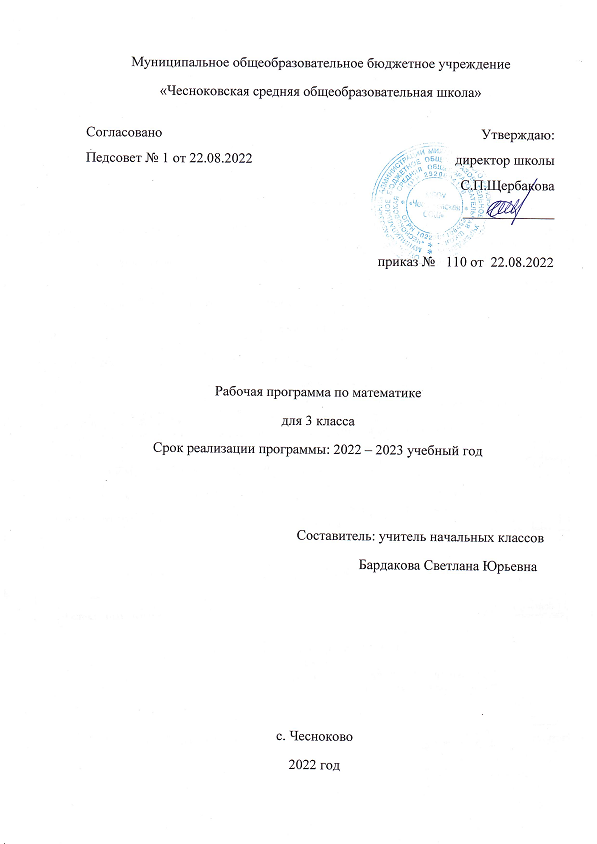 